تصميم استراحة كبار الزوار المقترحةميناء أوسيف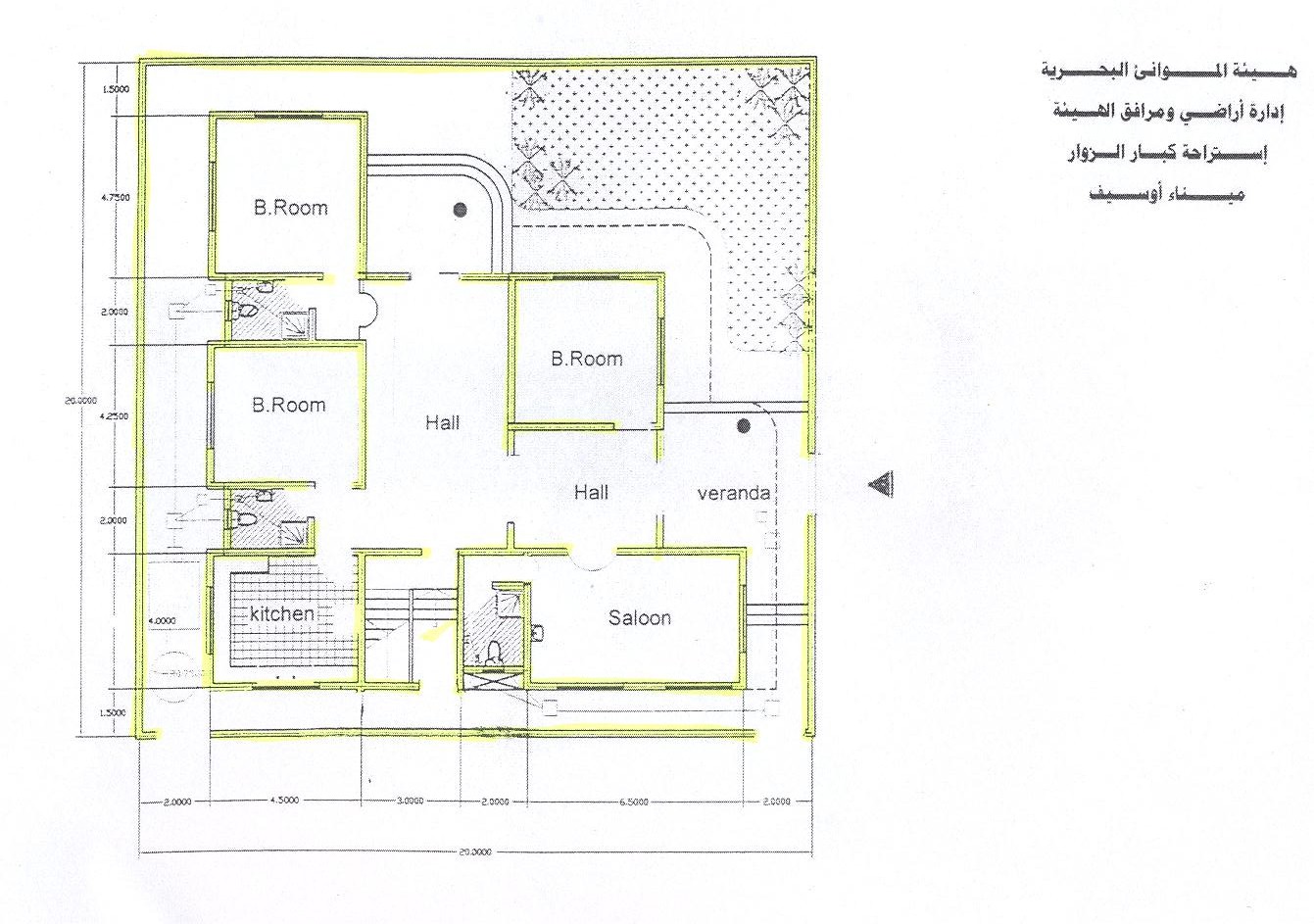 الطابق الارضي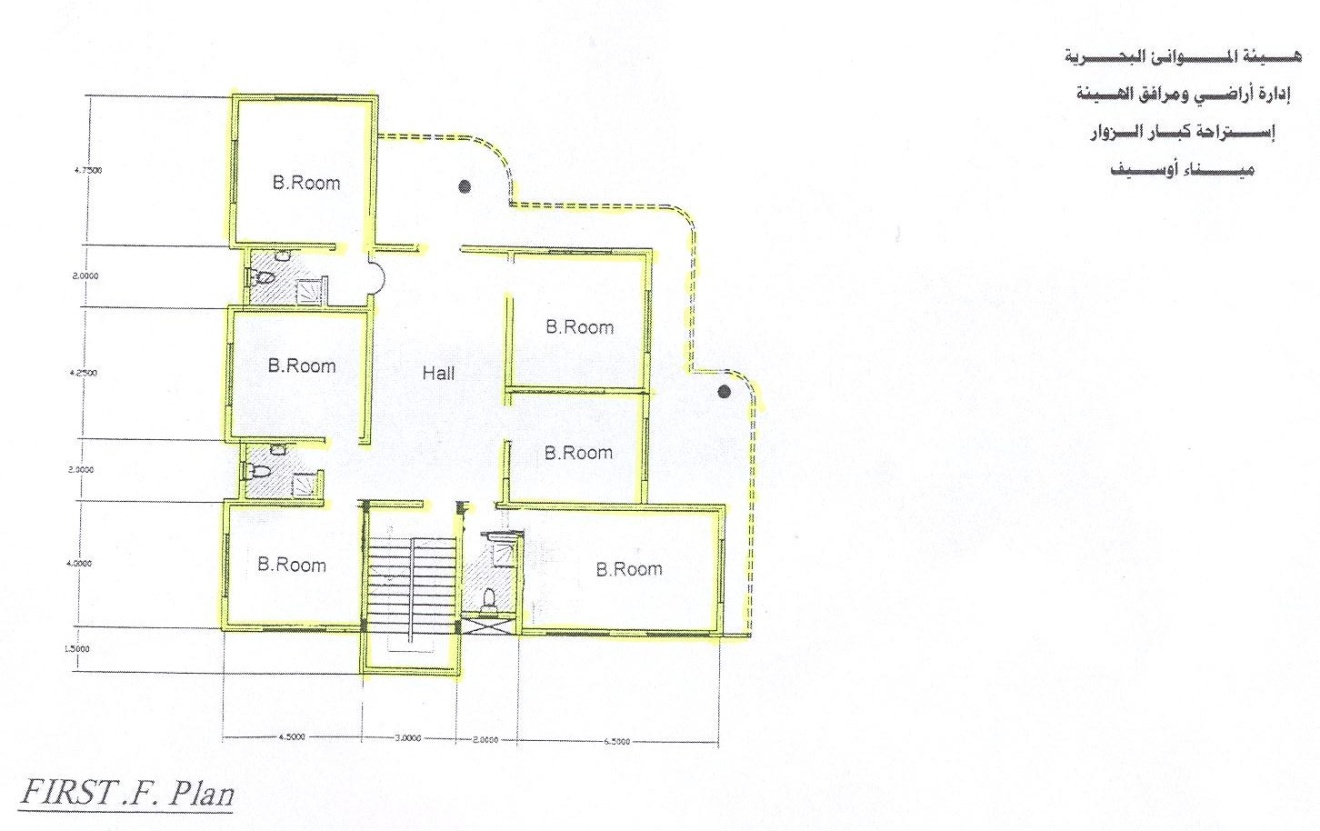  الطابق الثاني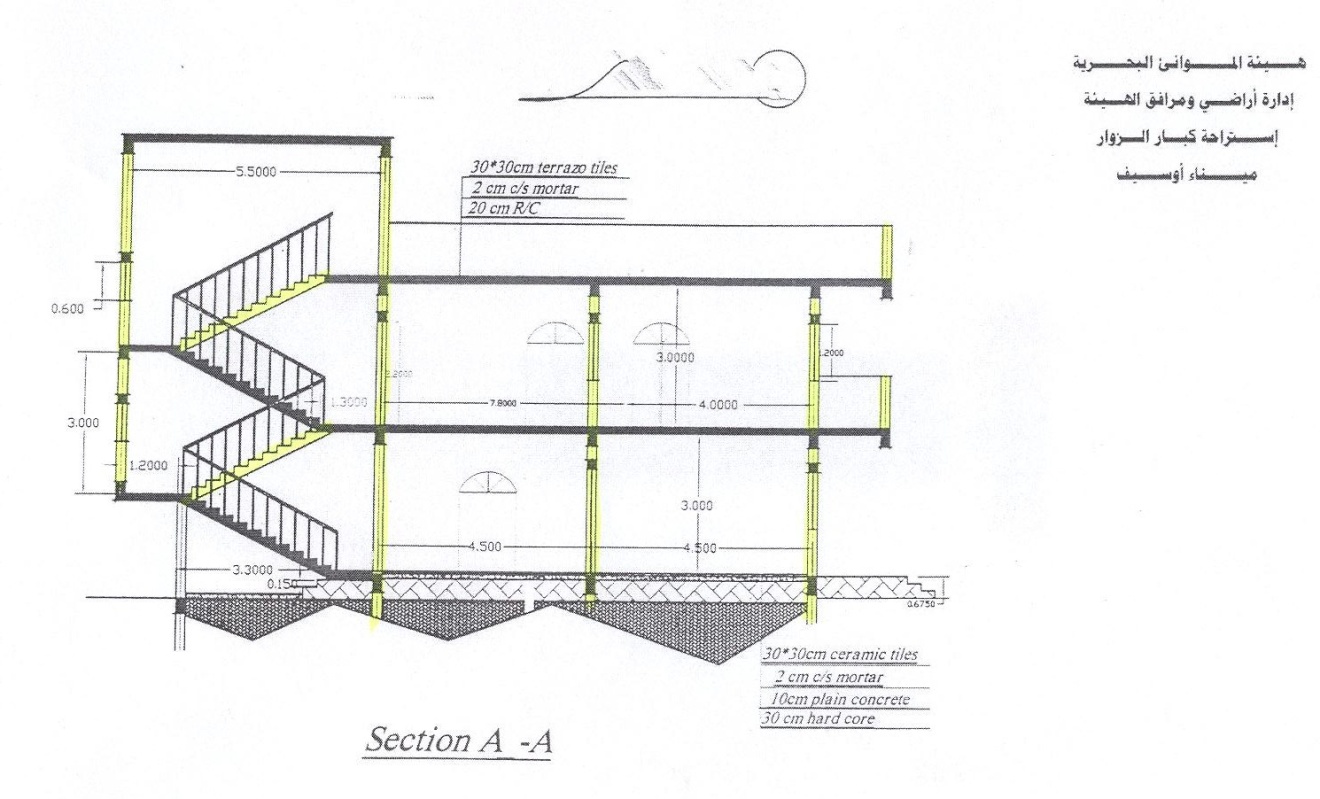 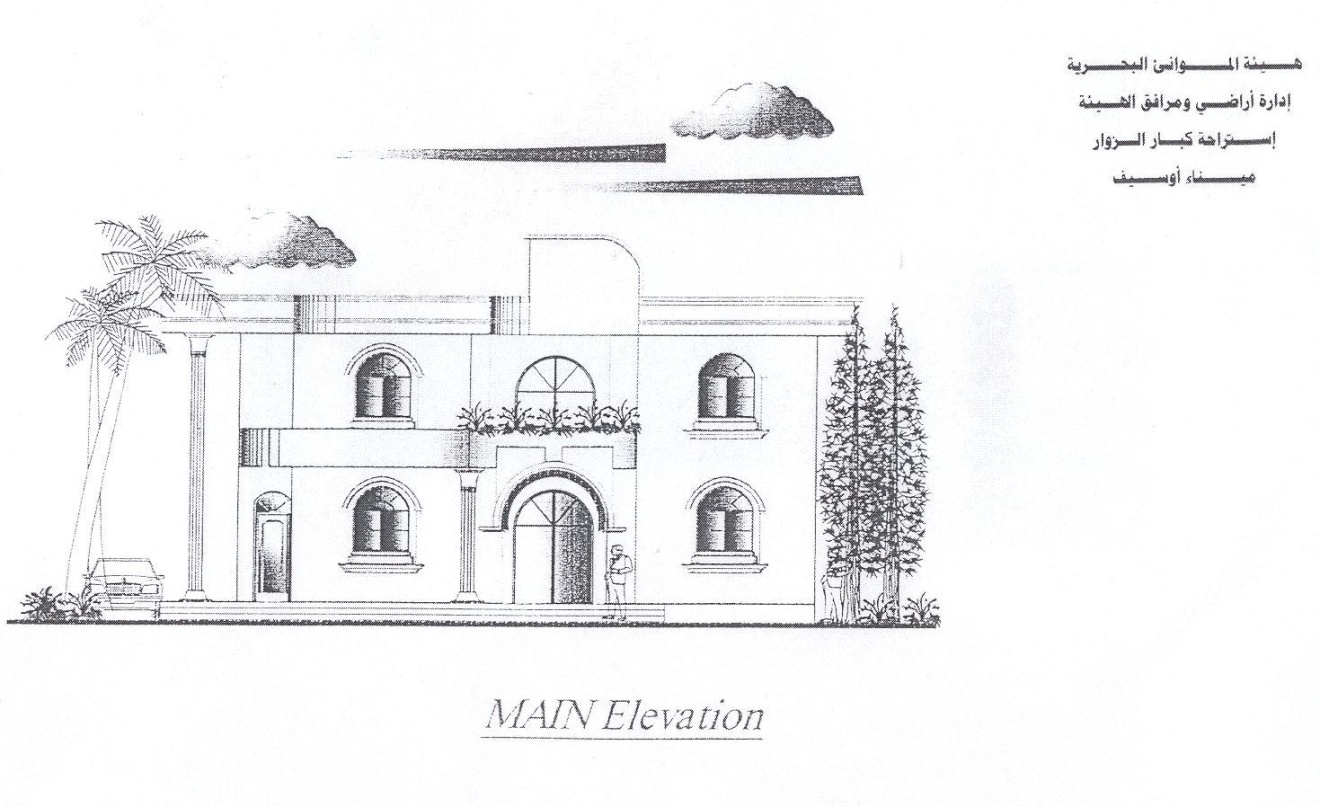 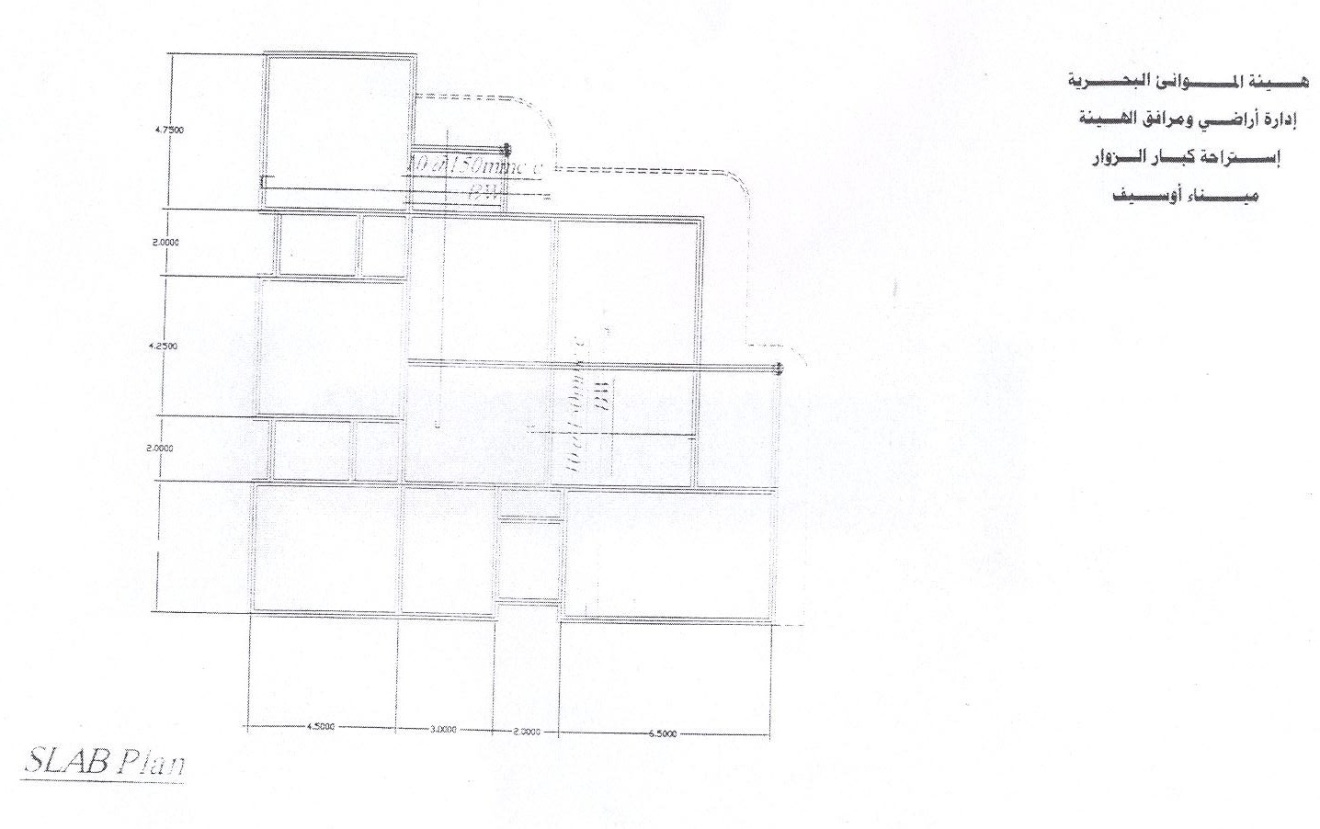 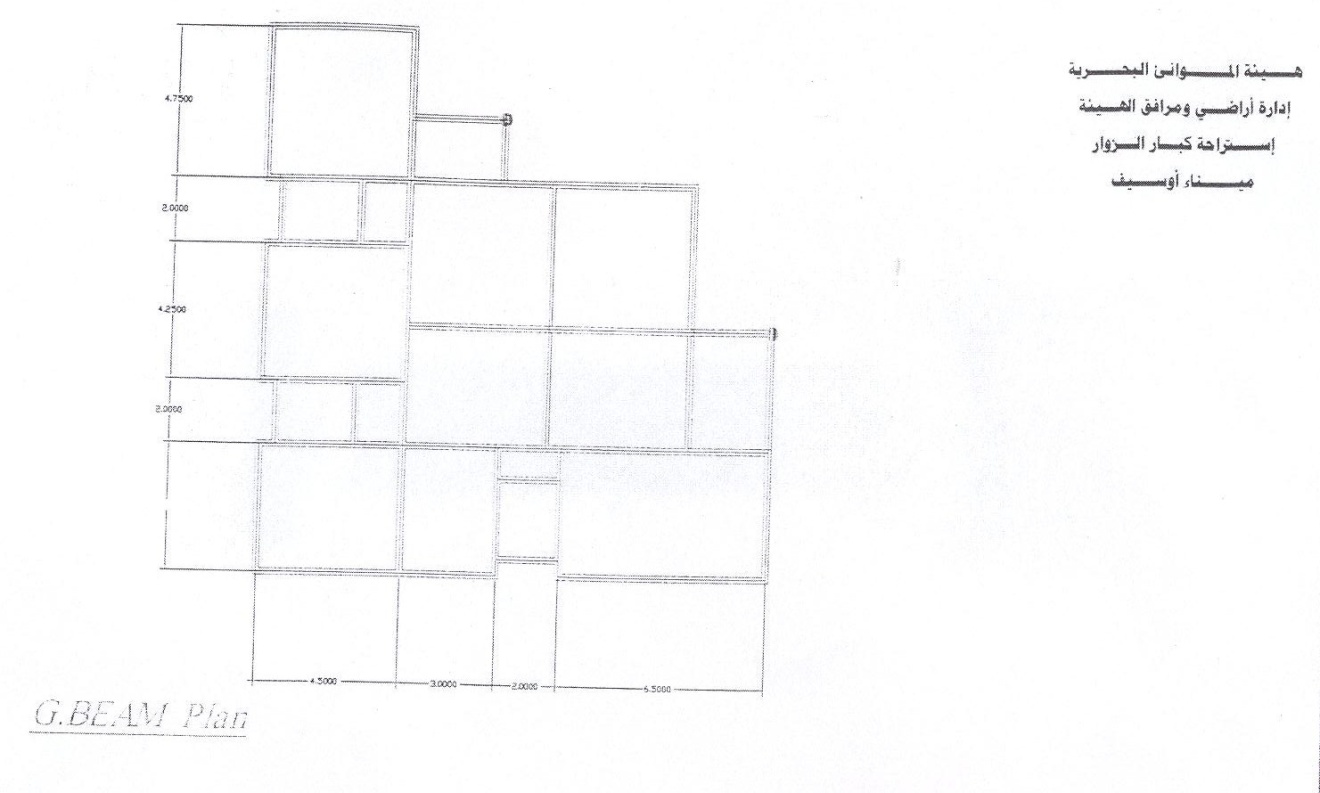 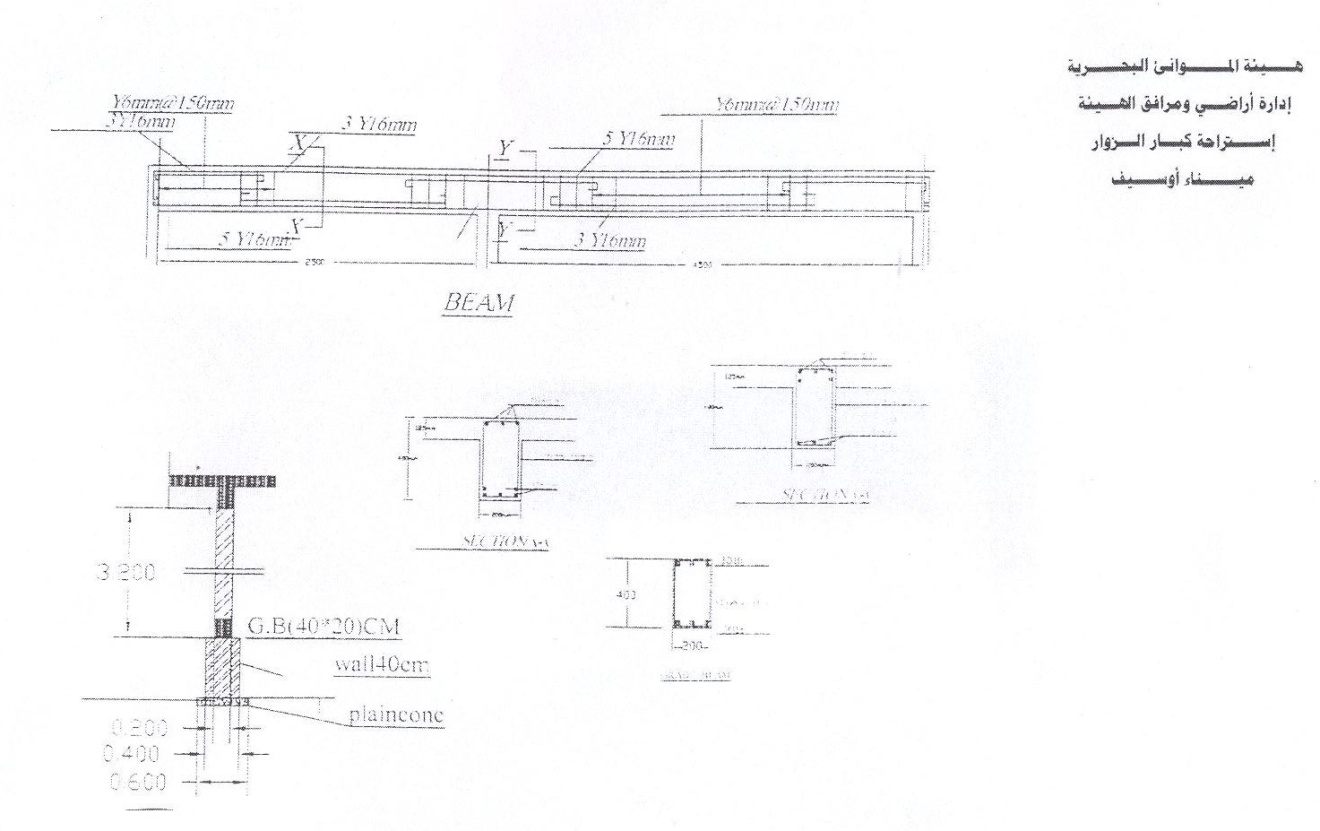 